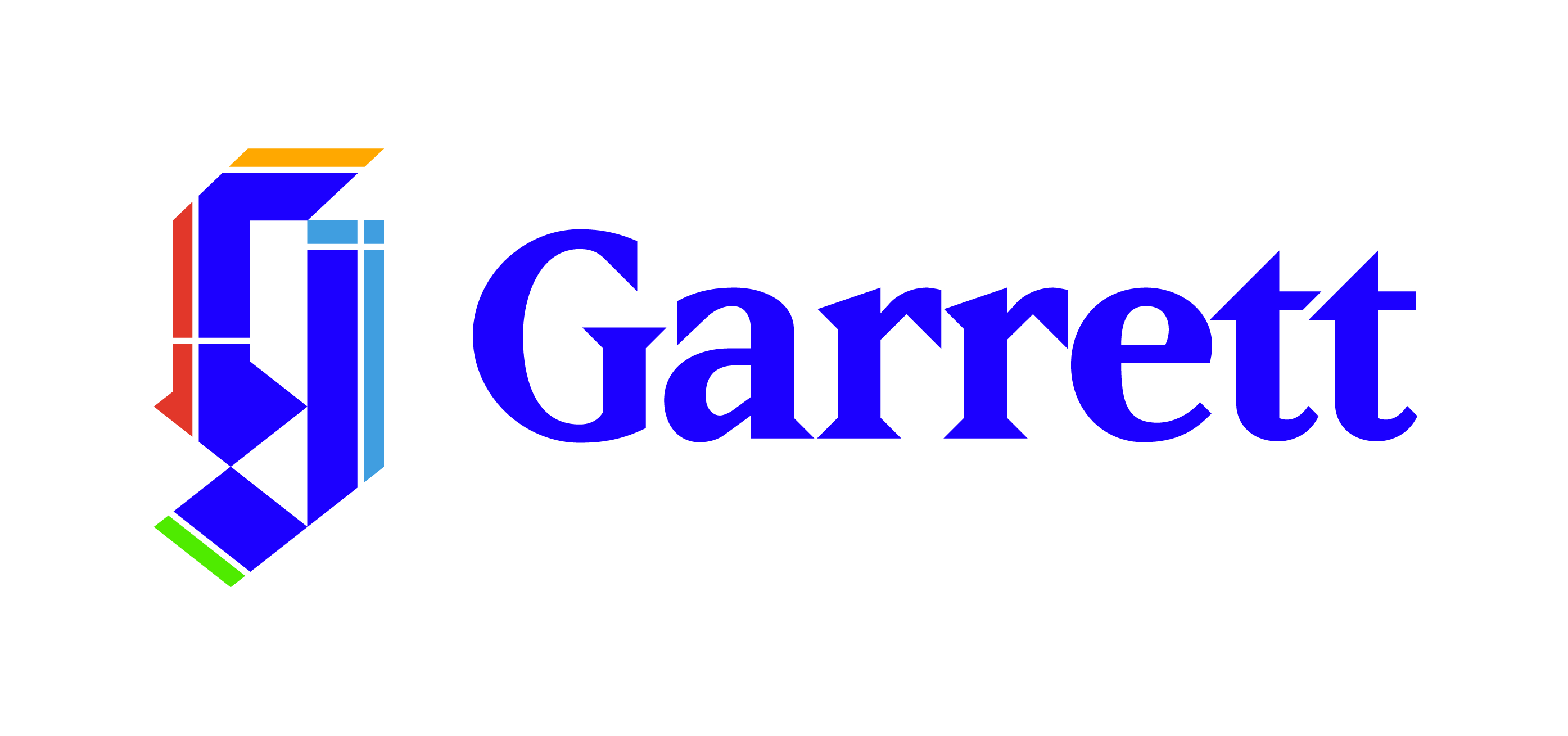 	Advisor Change Request		Registration Services 847.866.3905 | registrar@garrett.edu | 2121 Sheridan Road | Evanston, Illinois 60201 | 800.SEMINARY| www.garrett.eduPlease complete this form and obtain the new advisor’s signature of agreement and the director of the degree program’s signature of approval when indicated.  Return this form to the office of the registrar.Director of degree program’s signature (PhD, DMin, and MTS only):  New advisor’s signature of agreement:Typing name in signature field and sending from garrett.edu e-mail address constitutes signature.cc: current advisorAdvisor Change RequestStudent's name:Degree program:My current advisor is:Change my advisor to:Date:  Date: